Abderraouf ArchitectPERSONAL INFORMATION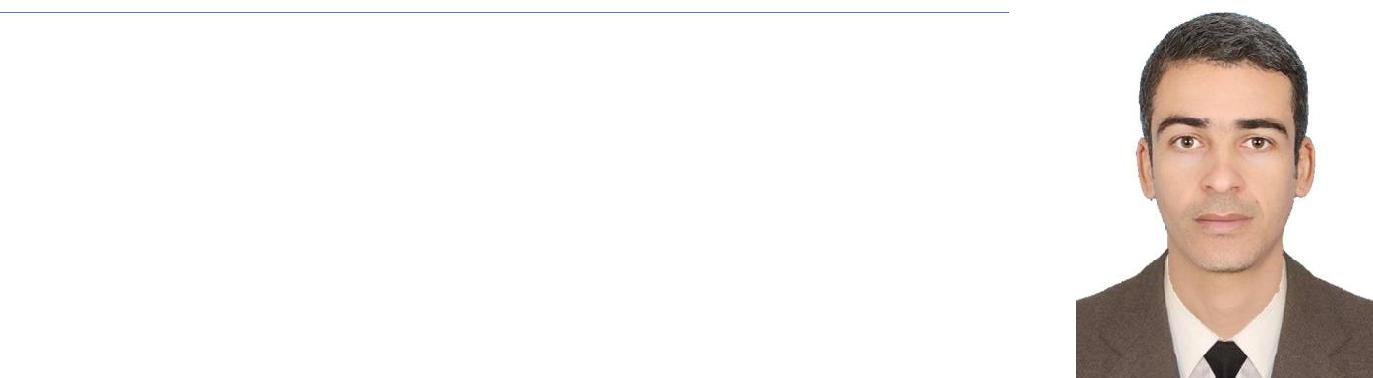 + EDUCATIONMSc IN ARCHITECTURE- Urban Design JULY 2015 University of Constantine 03,Canstantine , Algeria.BSc IN ARCHITECTURE JUNE 2013 University Of Hassiba Ben Bouali Chlef , Algeria.+ EXPERIENCESFrom 02.2017 – 03.2018 : Architect at ARD Engineering & Development,Qatar.POSITION : PROJECT MANAJERPROJECT: RESIDENTIAL VILLAS, AL SAD STADIUM BUILDING IMPROVEMENT.Roles  &  responsibilities:Prepare shop drawing detail of curtain wall, external wall cladding, and architectural finishing and supervise the on-going project .Coordinates design development with other disciplines, structural and MEP, supervise the production of construction drawings.Reviewed details of curtail wall, floor plan layout of partitions and other’s drawing detail based on IFC.Assisted the client for approval stages.Prepare interior design proposals for customers.Site supervisor.08.2015  – 01.2017  : Architect at  Noble  Building, Chlef,  Algeria. (Consulting Firm)POSITION : ARCHITECTRoles  &  responsibilities:	Preparation of  the schematic design and	the various  architectural plans.Meet  the requirement of  clients  and  stakeholders.Inspection of building project and inspection reports.	Analyze problems and to ensure compliance  with design	requirements, sketchideas and possible solutions.	Prepare architectural reports	for	clients	as requested.Perform quality control , inspections and compliance checks. Ensure that work complies well with Construction Specification and Project Specification.Coordinate with site staff, contractors and suppliers.SKILLS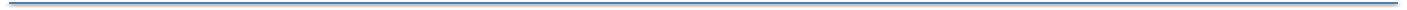 AutoCAD Architectural.Good Knowledge 3ds Max.Good Knowledge Adobe Photoshop.Microsoft Office Word, Excel, Power Point, Outlook.+ LANGUAGESArabic Mother tongueFrench	(as a first	foreign language, very	good	command  both	written and  spoken)English (as a second foreign language, very good working knowledge with technical terms and good as usually both written and spoken).+ PROFESSIONAL  HIGHLIGHTS	Computer literate, handling technical software related to architecture.Great Leadership traits and Good Relationship Management Capabilities.Results  Orient  Minded.Flexible and good communicative abilities.Rigorous and has Sense of Responsibility.Dynamic and  motivated.Address:Dubai, UAE.Dubai, UAE.Email:Abderraouf380776@2freemail.com Nationality:AlgerianAlgerianDate of birth:August,23rd 1987August,23rd 1987Gender:Male